Załącznik nr 3Skreśl podane w chmurach zachowania, które oddalają cię od Pana Boga. Pozostałe chmurki pokażą ci jak możesz jeszcze bardziej zbliżać się do Boga.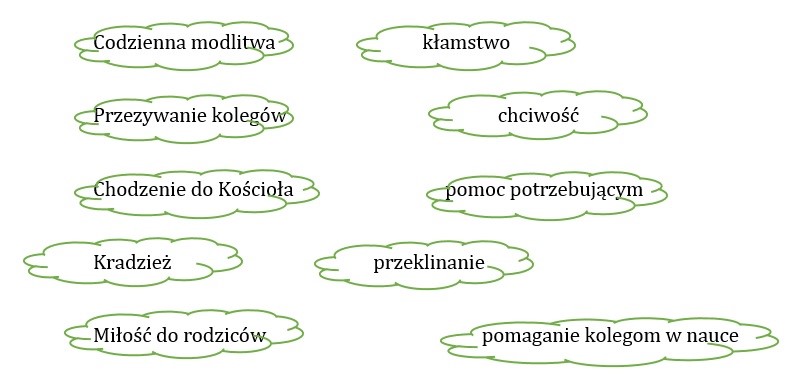 